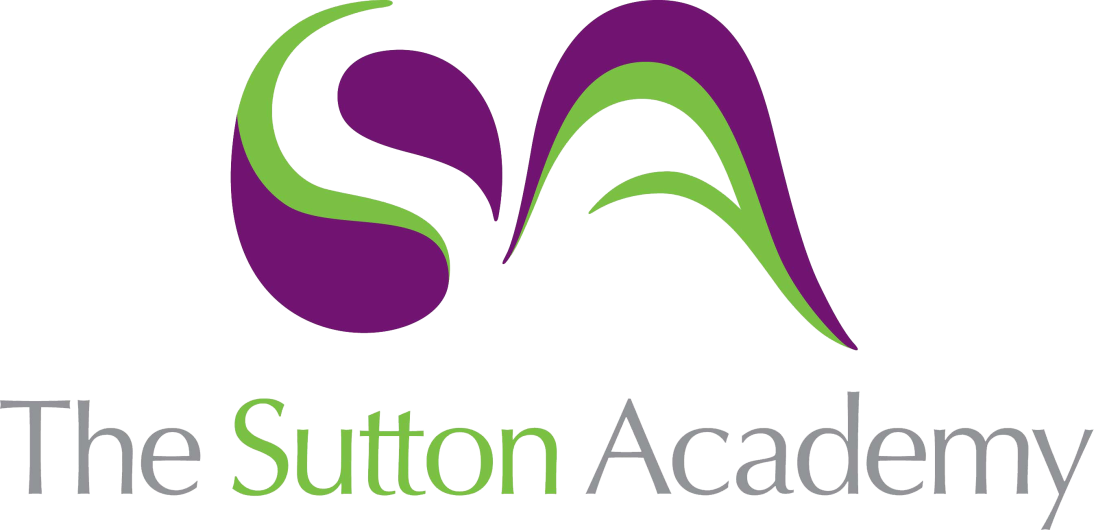 Knowledge Rich Curriculum Plan Y9 Unit 4La rutina diaria Focus Skill: Reading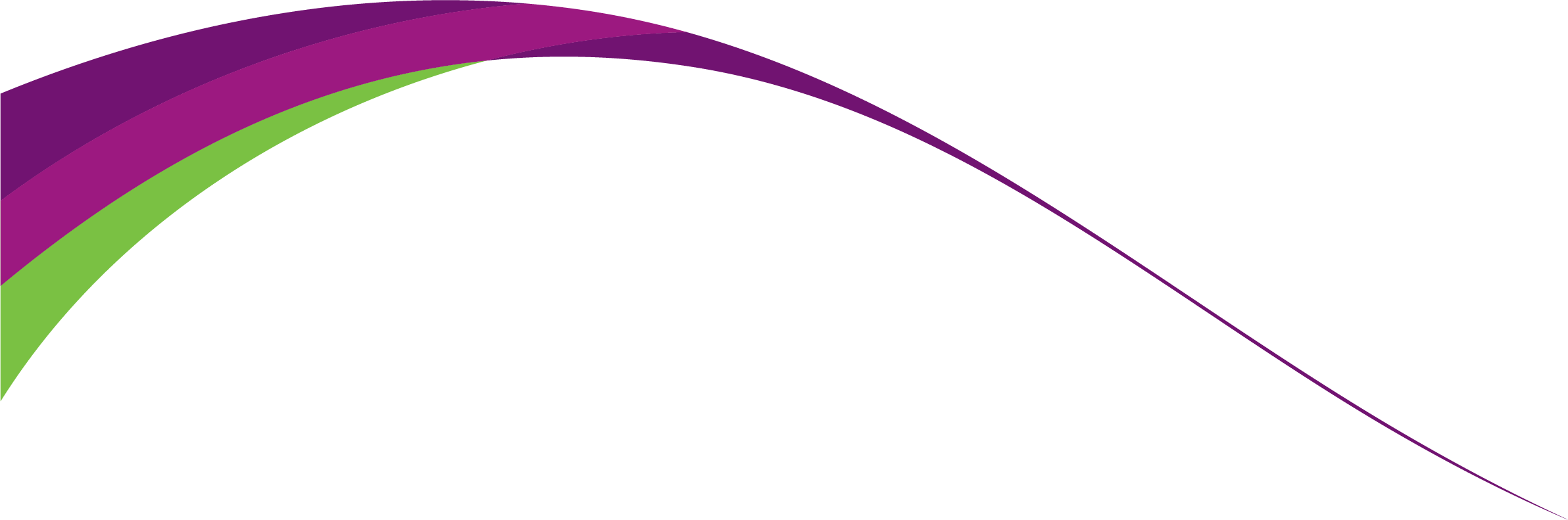 Lesson/Learning Sequence Intended Knowledge:Students will know…Tiered Vocabulary Prior Knowledge:In order to know this students, need to already know…Assessment Home learningLesson 1 La rutina diariaHow to tell the time in Spanish3 time phrases – see KO12 daily routine verbs – see KOReflexive verbDailyNumbers 1-30Speaking tasksLesson 2 La rutina diaria - reflexivesHow to conjugate 7 reflexive verbs7 daily routine verbsReading tasksListening tasksLesson 3 El día escolar How to form the preterite tense using daily routine verbsDisappointingHow to form the preterite tenseMWBsTranslation tasksLesson 4 Fui al colegioHow to describe a day in school using the preterite tenseEl recreo = break timeLa hora de comer = lunch timeDespués de colegio = after schoolGoal attackHow to form the preterite tenseVerbs related to a day at schoolSchool subject – see KOTime frames in the pastVocabulary linked to school routine.MWBsTranslation tasksLesson 5 Parar y pensarTBCTBCLesson 6 Cuando comes7 food/drink infinitives/present tense 1st person form – see KOConsume Food and drink vocabularyDaily routine time phrasesWhole Class Feedback – Reading tasksTranslation tasksLesson 7 Comidas y bebidas14 adjectives to describe food/drink – see KOHow to conjugate the verb soler to say what you usually doThe verb soler is followed by an infinitiveFood and drink vocabularyDaily routine infinitivesReading tasksListening tasksTranslation tasksLesson 8 Qué te gusta comerHow to compare different types of food and drinkPaellaSuperlativeSourHow to form a comparative and a superlative using más and menosFood and drink vocabularyPositive and negative opinion phrasesWriting tasksLesson 9 La semana próximaHow to say what their future plans are using the near future tenseVoy a = I am going to + infinitiveMe gustaría = I would like to + infinitiveMe encantaría = I would love to + infinitiveTengo la intención de = I intend to + infinitiveHow to use 5 subjunctive phrases with the conditional tense – see KOImmediateIndicateHow to form the near future tenseFood and drink vocabularyDaily routine infinitivesHow to form the conditional tenseMWBsWhole Class Feedback – Reading tasksLesson 10Parar y pensarTBCTBC